Развиваем речь, играя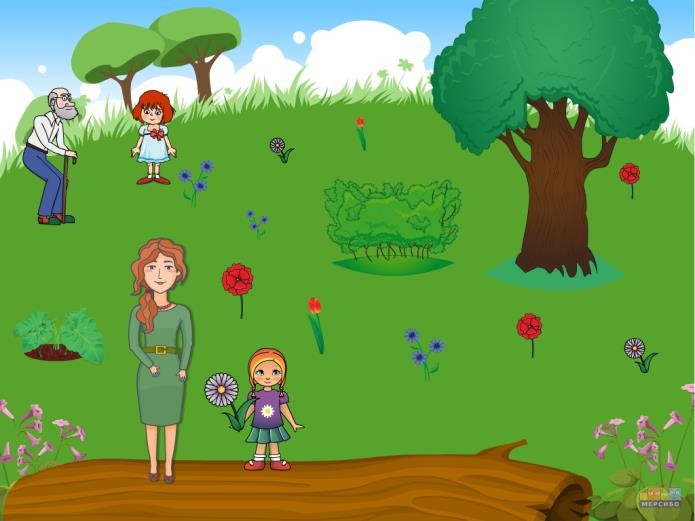 "Подбери словечко"Цель: расширение словарного запаса, развитие	умения	 согласовывать прилагательное с существительным.В эту игру можно играть с мячом, перекидывая, его друг другу.Про что можно сказать "свежий"… (воздух, огурец, хлеб, ветер); "старый"… (дом, пень, человек, ботинок); "свежая"… (булочка, новость, газета, скатерть); "старая"…(мебель, сказка, книга, бабушка); "свежее"… (молоко, мясо, варенье); "старое"…(кресло, сиденье, окно). "Скажи наоборот"Цель: расширение словаря антонимов.Без опоры на картинки:Пирожное сладкое, а лекарство … Ночью темно, а днем …У волка хвост длинный, а у зайца … Хлеб мягкий, а сухарь …Чай горячий, а лед … Летом жарко, а зимой …"Назови слова"Цель: расширение словарного запаса.Лучше играть всей семьей или с друзьями детей. Сидя кругом, выбирают букву, начиная с которой все присутствующие должны по очереди перечислить предметы, например, находящиеся в комнате или же                    изображенные на какой-либо картинке. Предположим, на картинке                изображен лес, а игрокам надо назвать предметы на букву "д": дерево, дятел, дупло... Выигрывает тот, кто сказал последнее слово.